附件1-29活動主題全民國防推廣教育-守護者全動員111年全民安防及國防教育有獎徵答活動全民國防推廣教育-守護者全動員111年全民安防及國防教育有獎徵答活動活動日期111年10月7日111年10月7日活動地點黎明技術學院黎明技術學院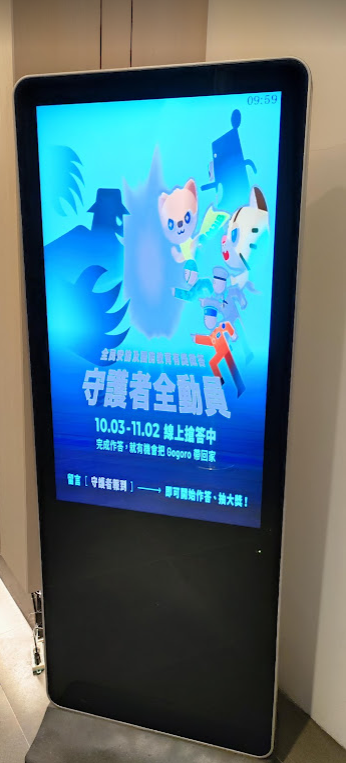 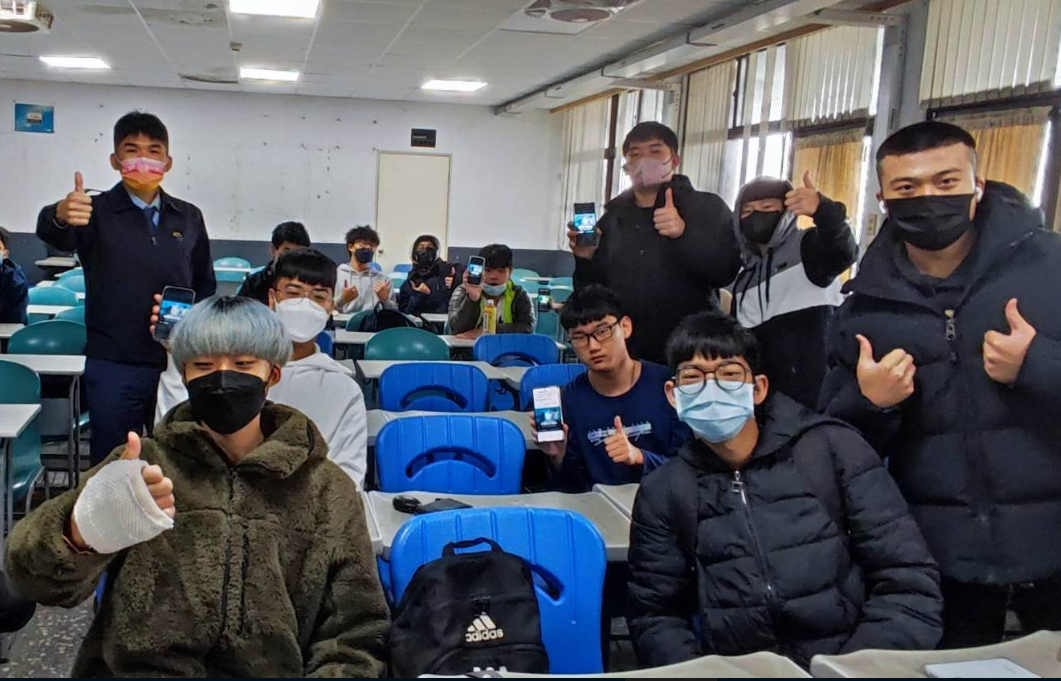 說明：利用視訊媒體推廣全民安防活動說明：利用視訊媒體推廣全民安防活動說明：梁教官鼓勵學生參與全民安防有獎徵答活動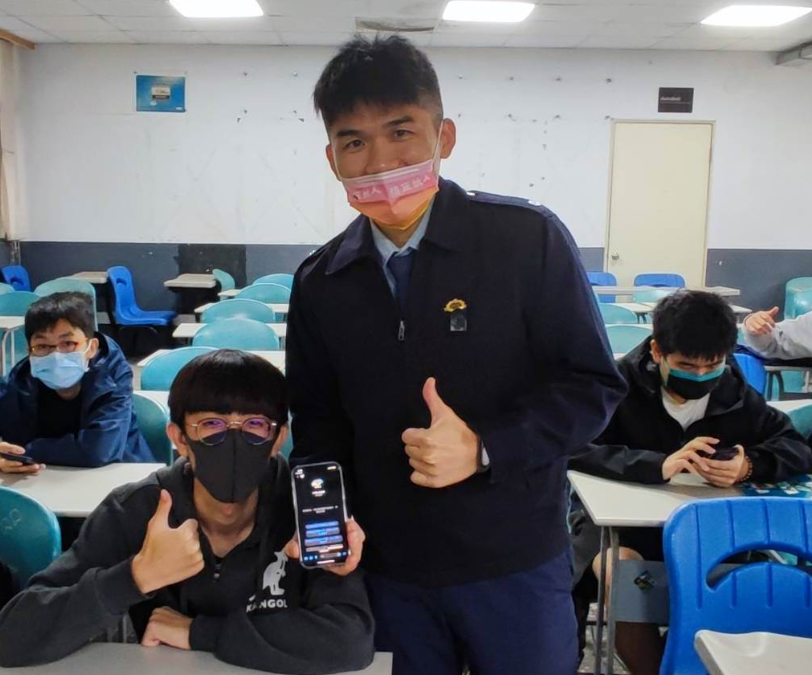 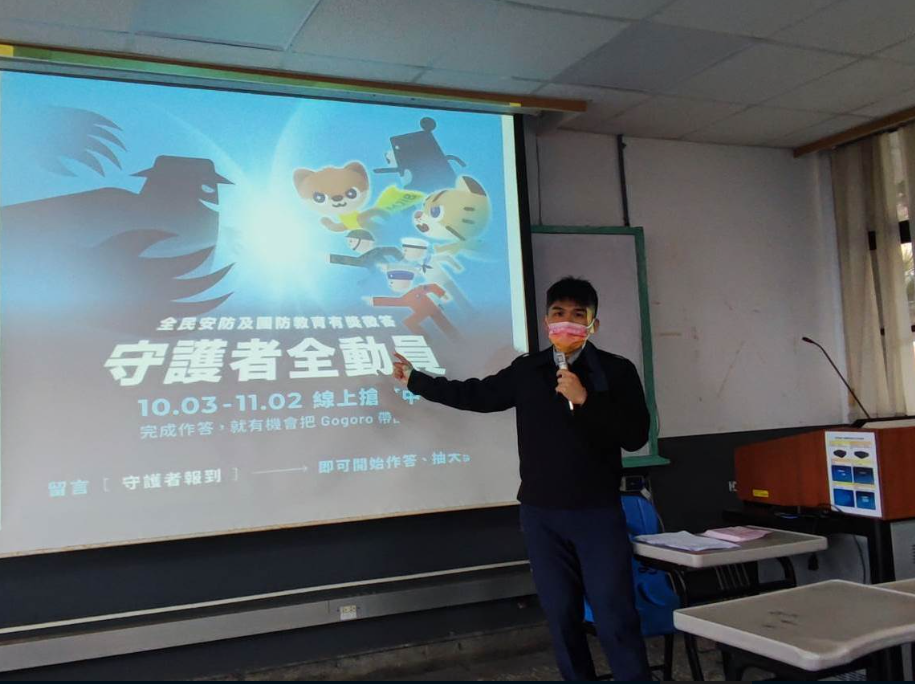 說明：梁教官與完成指導同學完成作答說明：梁教官與完成指導同學完成作答說明：梁教官說明全民安防活動內容